Supplementary Figure 2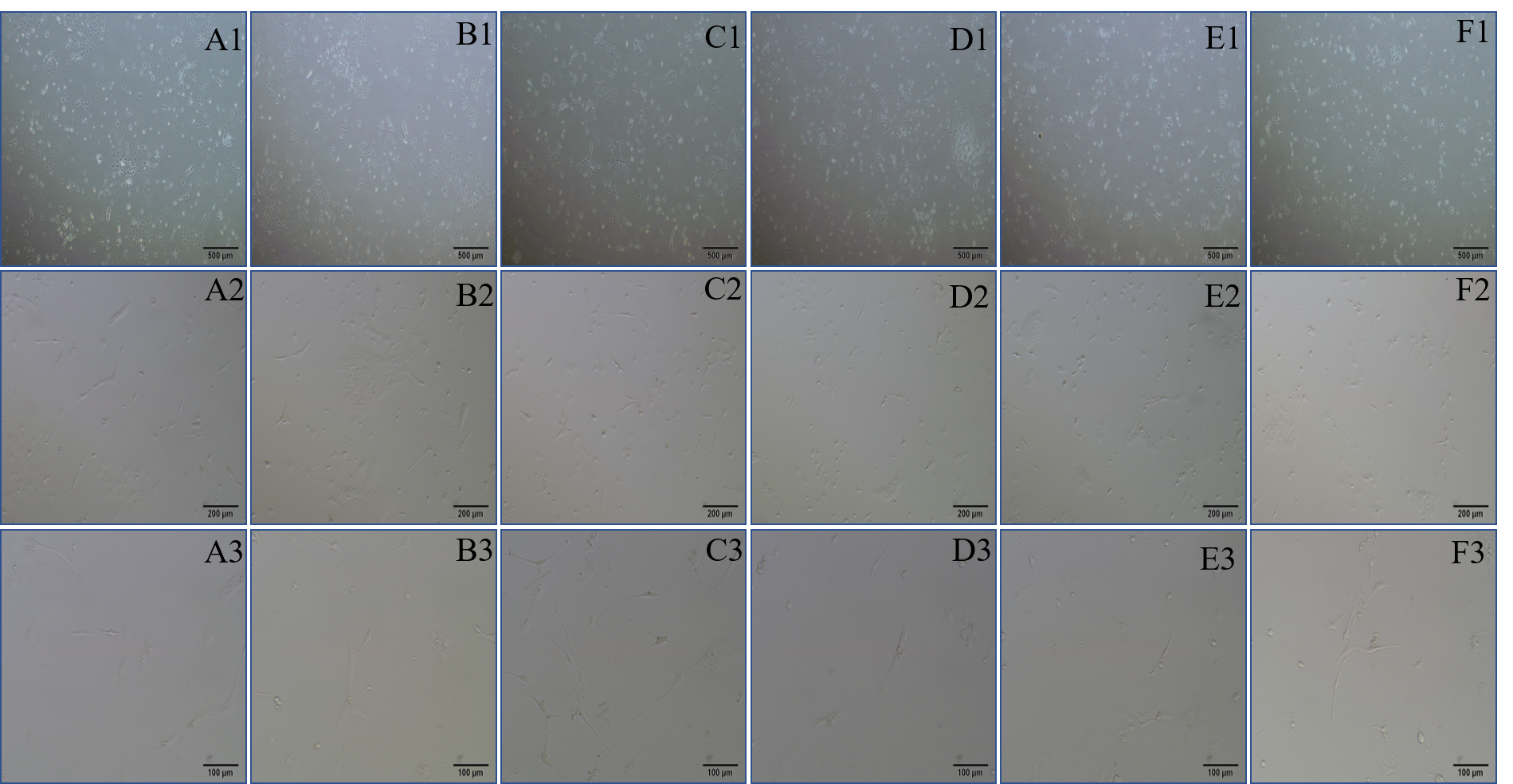 